FALLGESCHICHTE:Aufgabe:	- Lies die Fallgeschichte.	- Versetze dich in die Lage einer/s Gemeindebürgerin/bürgers von Altenmarkt und beantworte die Fragen!Gemeinde rettet
örtliches Schwimmbad
vor dem AusIm Gemeindebudget der Gemeinde Altenmarkt im Pongau (Sbg.) sind alle Einnahmen und Ausgaben der Gemeinde gegenüber gestellt und genau kalkuliert. Der laufende Betrieb des bereits seit vielen Jahren bestehenden Schwimmbades in der Gemeinde, konnte sprichwörtlich in letzter Sekunde durch eine kräftige Geldspritze der Gemeinde aufrecht erhalten werden.Kurz bevor das Schwimmbad im Begriff war aufgrund hoher laufender Kosten und nur mittelmäßigen Besucherzahlen zu schließen, rettete die Gemeinde durch einen Beschluss des Gemeinderates in Form einer Geldspritze den Betrieb des Schwimmbades. Diese ungeplante finanzielle Hilfe der Gemeinde für das Schwimmbad belastet nun jedoch sehr stark das aktuelle Gemeindebudget. Unter anderem wurden mit dem Geld der Gemeinde zusätzlich auch zwei alte Fahrradwege die direkt zum Schwimmbad führen, sowie die bestehende PKW-Zufahrtsstraße neu asphaltiert und beschildert und die Straßenbeleuchtung erneuert.Außerdem wurde im Gemeindebeschluss daran festgehalten, dass die Bürgerinnen und Bürger der Gemeinde auch weiterhin um einen ermäßigten Eintrittspreis das Schwimmbad besuchen können (siehe Preisliste!).Diese ermäßigten Eintrittskartenpreise können nur durch einen Zuschuss der Gemeinde zu jeder Tageskarte finanziert werden. Nur so kann der Normalpreis für eine Tageskarte erzielt werden, der für den Betrieb des Schwimmbades notwendig ist.Der Bürgermeister möchte auch zukünftig an den Förderungen für den Schwimmbadbesuch festhalten und bestätigt, diese Ausgaben bereits im Gemeindebudget für das nächste Jahr vorgemerkt zu haben. Dabei gilt es eine Verschuldung der Gemeinde zu verhindern. Er will auch in Zukunft das Schwimmbad als Freizeiteinrichtung und Attraktion in der Gemeinde für ihre Bürgerinnen und Bürger erhalten.Sollten die zukünftigen Einnahmen der Gemeinde jedoch nicht steigen, drohen Kürzungen bei anderen Ausgaben um eine Verschuldung der Gemeinde zu verhindern.Nenne jene Dienstleistungen, die die Gemeinde für ihre BürgerInnen bereitgestellt:Trage in die leeren Felder der Tabelle jeweils die Höhe des Zuschusses der Gemeinde ein!Erkläre was geschieht wenn die Gemeinde mehr Geld ausgibt als sie für Ausgaben im Gemeindebudget vorgesehen hat? Wie kann sie das finanzieren?ZEITUNGSARTIKELAUSSCHNITT:Aufgabe:	- Lies den Text und markiere die wichtigsten Inhalte.
- Erzähle anschließend deiner Partnerin oder deinem Partner die wichtigsten Aussagen!Finanzausgleich – 
Das Feilschen ums Geld hat wieder begonnen!Die Gemeinden und somit auch viele Bürgermeisterinnen und Bürgermeister hoffen auf viel Geld aus dem Finanzausgleich für ihr Gemeindebudget.Was genau versteht man unter dem Finanzausgleich?Der Finanzausgleich regelt nach einem Schlüssel, wer exakt wie viel Geld für die Erfüllung von Aufgaben erhält. Er ist im Finanzausgleichsgesetz (FAG) und im Finanzverfassungsgesetz 1948 festgeschrieben. Durch ihn werden staatliche Einnahmen (Gemeinschaftliche Bundesabgaben d. h. Bundessteuern) auf die drei Gebietskörperschaften …Bund,Länder undGemeinden aufgeteilt.Er wird in der Regel alle vier Jahre neu verhandelt. Dabei verhandeln der Bund, die Länder, der Österreichische Gemeindebund und der Österreichische Städtebund miteinander. Das Ergebnis dieser Verhandlungen wird als Pakt im FAG festgeschrieben.Das Gesamtvolumen des Finanzausgleichs belief sich zuletzt auf € 76,2 Milliarden (Quelle: Statistik Austria, Stand 2010) und davon erhält der Bund ca. 60 %, den Rest teilen sich ca. zur Hälfte die Länder und Gemeinden.Warum ist der Finanzausgleich für die Gemeinde so wichtig?Je mehr Bürgerinnen und Bürger eine Gemeinde zählt, desto mehr Geld (sprich Einnahmen für ihr Gemeindebudget!) erhält die Gemeinde aus dem Finanzausgleich. Für jede Bürgerin und jeden Bürger erhält die Gemeinde Geld, welches als „Ertragsanteile“ bekannt ist. Im Durchschnitt erhält eine Gemeinde pro Kopf ca. zwischen € 500 und € 1.000 aus dem Finanzausgleich.Welche Auswirkungen hat das auf das Gemeindebudget?Die Ertragsanteile gehören zu den bedeutendsten Einnahmen des Gemeindebudgets.-------------------------------------------------------------------KURZSTATEMENT:Aufgabe:	- Lies den Text und markiere die wichtigsten Inhalte.
- Erzähle anschließend deiner Partnerin oder deinem Partner die wichtigsten Aussagen!Hallo ich bin Thomas (35 Jahre), vom Beruf Tischler und lebe mit meiner Familie in der Gemeinde Radstadt (Sbg.). Hier besitze ich einen kleinen Grund auf dem unser Einfamilienhaus steht in dem ich gemeinsam mit meiner Frau, meinen beiden Kindern und meinem Hund wohne. So wie auch alle anderen Bürgerinnen und Bürger meiner Gemeinde bezahle ich Abgaben (= Steuern und Gebühren) direkt an meine Gemeinde, die in das Gemeindebudget einfließen.Welche ABGABEN bezahle ich an meine Gemeinde?Beispielsweise bezahle ich für …meinen Grund bzw. unser Haus Grundsteuer (= Steuer auf Grundvermögen).alle von meiner Gemeinde bereitgestellten so genannten „Öffentlichen Gemeindedienstleistungen“(z. B. Erhaltung von Straßen und Fahrradwegen sowie vom Schulgebäude, von Spielplätzen und Sportanlagen in der Gemeinde) Gemeindeabgaben. Zu den bedeutendsten zählen die Wasserversorgungsgebühr, die Kanalgebühr und die Müllentsorgungsgebühr.unseren Hund eine Hundeabgabe.Die exakte Höhe einiger Gemeindeabgaben kann zwischen den Gemeinden unterschiedlich sein, da sie von den Gemeinden individuell festgelegt werden können. Auch alle in der Gemeinde angesiedelten Unternehmen leisten Abgaben für das Gemeindebudget in dem sie z. B. Kommunalsteuer und Grundsteuer an die Gemeinde bezahlen.Was macht meine Gemeinde mit den ABGABEN?Das gesammelte Geld aller Abgaben fließt als Einnahme für die Gemeinde in das Gemeindebudget. Damit werden sämtliche Gemeindeausgaben finanziert wie z. B. die Müllentsorgung, die Wasserversorgung, die Verwaltung der Gemeinde, die Feuerwehr, der Straßen- und Schutzwasserbau, der Straßenwinterdienst, das Altersheim und viele weitere öffentlichen Gemeindedienstleistungen.MEMORY-SPIEL:Aufgabe:Spiel das Memory!SPIELANLEITUNG:Das Spiel wird nach den bekannten Memory-Spielregeln gespielt. Abwechselnd wird versucht ein zusammengehörendes Paar zusammenzufinden. Gelingt dies, dann wird nur der fettgedruckte Text nach dem Pfeil ( Text) der Memory-Karte (von beiden Spielern) auf das Arbeitsblatt an der richtigen Position des Gemeindebudgets übertragen.Wenn das Spiel vorbei ist, kennzeichne auf deinem Blatt jene Gemeindedienstleistungen welche du selbst nutzt!-------------------------------------------------------------------ARBEITSBLATT: (siehe nächste Seite!)FALLGESCHICHTE (Erwartungshorizont):Aufgabe:	- Lies die Fallgeschichte.	- Versetze dich in die Lage einer/s Gemeindebürgerin/bürgers von Altenmarkt und beantworte die Fragen!Gemeinde rettet
örtliches Schwimmbad
vor dem AusIm Gemeindebudget der Gemeinde Altenmarkt im Pongau (Sbg.) sind alle Einnahmen und Ausgaben der Gemeinde gegenüber gestellt und genau kalkuliert. Der laufende Betrieb des bereits seit vielen Jahren bestehenden Schwimmbades in der Gemeinde, konnte sprichwörtlich in letzter Sekunde durch eine kräftige Geldspritze der Gemeinde aufrecht erhalten werden.Kurz bevor das Schwimmbad im Begriff war aufgrund hoher laufender Kosten und nur mittelmäßigen Besucherzahlen zu schließen, rettete die Gemeinde durch einen Beschluss des Gemeinderates in Form einer Geldspritze den Betrieb des Schwimmbades. Diese ungeplante finanzielle Hilfe der Gemeinde für das Schwimmbad belastet nun jedoch sehr stark das aktuelle Gemeindebudget. Unter anderem wurden mit dem Geld der Gemeinde zusätzlich auch zwei alte Fahrradwege die direkt zum Schwimmbad führen, sowie die bestehende PKW-Zufahrtsstraße neu asphaltiert und beschildert und die Straßenbeleuchtung erneuert.Außerdem wurde im Gemeindebeschluss daran festgehalten, dass die Bürgerinnen und Bürger der Gemeinde auch weiterhin um einen ermäßigten Eintrittspreis das Schwimmbad besuchen können (siehe Preisliste!).Diese ermäßigten Eintrittskartenpreise können nur durch einen Zuschuss der Gemeinde zu jeder Tageskarte finanziert werden. Nur so kann der Normalpreis für eine Tageskarte erzielt werden, der für den Betrieb des Schwimmbades notwendig ist.Der Bürgermeister möchte auch zukünftig an den Förderungen für den Schwimmbadbesuch festhalten und bestätigt, diese Ausgaben bereits im Gemeindebudget für das nächste Jahr vorgemerkt zu haben. Dabei gilt es eine Verschuldung der Gemeinde zu verhindern. Er will auch in Zukunft das Schwimmbad als Freizeiteinrichtung und Attraktion in der Gemeinde für ihre Bürgerinnen und Bürger erhalten.Sollten die zukünftigen Einnahmen der Gemeinde jedoch nicht steigen, drohen Kürzungen bei anderen Ausgaben um eine Verschuldung der Gemeinde zu verhindern.Nenne jene Dienstleistungen, die die Gemeinde für ihre BürgerInnen bereitgestellt:AFB I:
- Erhaltung von Straßen, Fahrradwegen, Straßenbeleuchtung.- Erhalt von Freizeiteinrichtungen für die GemeindebürgerInnen durch große finanzielle Unterstützung.- Förderung des Schwimmbadbesuches durch Zuschüsse zu ermäßigten Eintrittskarten für Einheimische.Trage in die leeren Felder der Tabelle jeweils die Höhe des Zuschusses der Gemeinde ein!AFB I: (siehe Tabelle)Erkläre was geschieht wenn die Gemeinde mehr Geld ausgibt als sie für Ausgaben im Gemeindebudget vorgesehen hat? Wie kann sie das finanzieren?AFB  II:
Wenn die Gemeindeausgaben die Gemeindeeinnahmen übersteigen, führt dies zur Verschuldung der Gemeinde. Sobald dieser Fall eintritt wird sich die Gemeinde bemühen einen Kredit, für den wiederum Zinsen zu bezahlen sind, aufzunehmen. Weitere Möglichkeiten wären eine Steigerung der Einnahmen oder eine Kürzung von anderen Ausgaben.Literaturverzeichnis:Adensamer, V. & A. Höferl (2004): Der Finanzausgleich. Eine kurze Einführung. <http://www.gemeindebund.at/rcms/upload/downloads/Was_ist_der_Finanzausgleich.pdf> (Zugriff: 2013-11-15).Bröthaler, J. & W. Schönbäck (2005): Die Bedeutung des Finanzausgleichs für die Gemeindehaushalte im ländlichen Raum Österreichs. In: Jahrbuch der Österreichischen Gesellschaft für Agrarökonomie, Band 12, S. 1-26. <http://oega.boku.ac.at/fileadmin/user_upload/Tagung/2002/02_Schoenbaeck.pdf> (Zugriff: 2013-11-15).Bundeskanzleramt Rechtsinformationssystem (RIS) (2013): Landesrecht Salzburg: Salzburger Gemeindeordnung 1994. StF: LGBL Nr 107/1994 (WV). <http://www.ris.bka.gv.at/GeltendeFassung/LrSbg/10000813/GdO%201994%2c%20Fassung%20vom%2007.10.2013.pdf> (Zugriff: 2013-11-15).Bundesministerium für Finanzen (2013): Budget. Finanzbeziehungen zu Ländern und Gemeinden. Allgemeine Informationen. <https://www.bmf.gv.at/budget/finanzbeziehungen-zu-laendern-und-gemeinden/finanzbeziehungen-zu-laendern-und-gemeinden.html> (Zugriff: 2013-11-15).Bundesministerium für Finanzen (2013a): Finanzausgleichsgesetz 2008. <https://www.bmf.gv.at/budget/finanzbeziehungen-zu-laendern-und-gemeinden/FAG_2008.pdf?3vtkfo> (Zugriff: 2013-11-15).Bundesministerium für Unterricht, Kunst und Kultur (BMUKK) (2006): Lehrplan der AHS-Unterstufe. Unterrichtsfach Geographie und Wirtschaftskunde. <http://www.bmukk.gv.at/medienpool/784/ahs9.pdf> (Zugriff: 2013-11-15).Gemeindeamt Flachau (2012): Hebesätze für das Rechnungsjahr 2013. <www.flachau.salzburg.at/system/web/GetDocument.ashx?fileid=151795> (Zugriff: 2013-11-15).Gemeindeamt Frauenstein (2013): Budget. Ordentlicher Haushalt 2013. <http://www.frauenstein.gv.at/budget-62.php> (Zugriff: 2013-11-15).Klug, F. (2011): Einführung in das kommunale Haushalts- und Rechnungswesen. In: Schriftenreihe des Österreichischen Gemeindebundes. Recht & Finanzen für Gemeinden. 4/2011. <http://www.gemeindebund.at/rcms/upload/RFG/RFG4-2011-EinfhrungindaskommunaleHaushalts-undRechnungswesenPDF3MB.pdf?PHPSESSID=1e6860ba50542402f00179894fd906ab> (Zugriff: 2013-11-15).Kommunalkredit Austria AG, Österreichischer Gemeindebund & Österreichischer Städtebund (Hrsg.) (2012): Gemeindefinanzbericht 2012. Ergebnisse, Analysen, Prognosen (Rechnungsjahr 2011). <http://www.kommunalkredit.at/uploads/Gemeindefinanzbericht12Web_6475_DE.pdf> (Zugriff: 2013-11-15).Korczak, D. (2003): Definition der Verschuldung und Überschuldung im Europäischen Raum. <http://www.schuldenberatung.at/downloads/infodatenbank/statistiken-daten/literaturstudie_verschuldung_korczak.pdf> (Zugriff: 2013-11-15).O.A. (2004): Der Finanzausgleich. In: Salzburger Nachrichten. Wirtschaft, Daten und Fakten. <http://search.salzburg.com/news/artikel.html?uri=http%3A%2F%2Fsearch.salzburg.com%2Fnews%2Fresource%2Fsn%2Fnews%2F41-131557820072004> (Zugriff: 2013-11-15).Österreichischer Gemeindebund (2004): Struktur der Österreichischen Gemeindeausgaben 2004. Wofür die Gemeinden ihre Einnahmen verwenden (nach Gemeindegröße).  <http://www.gemeindebund.at/rcms/upload/downloads/5.jpg> (Zugriff: 2013-11-15).Österreichischer Gemeindebund (2013): Was unsere Gemeinden alles leisten. Basisinformationen. <www.gemeindebund.at/img/sujets/Basisinformationen.doc> (Zugriff: 2013-11-15).Österreichischer Städtebund (2009): Finanzausgleich. <http://www.staedtebund.gv.at/themenfelder/finanzen/finanzausgleich.html> (Zugriff: 2013-11-15).Referat Gemeinderecht und Gemeindeaufsicht des Landes Salzburg (2013): Handbuch Gemeindeordnung. Die Wesentlichen Bestimmungen der Salzburger Gemeindeordnung für die Arbeit der Gemeindemandatare. <http://www.salzburg.gv.at/handbuch-gemeindeordnung.doc‎> (Zugriff: 2013-11-15).Resch, C. & S. Wörgetter (2013): Millionen aus Wien sprudeln für Gemeinden zu spärlich. In: Salzburger Nachrichten. Politik. <http://www.salzburg.com/nachrichten/salzburg/politik/sn/artikel/millionen-aus-wien-sprudeln-fuer-gemeinden-zu-spaerlich-67505/> (Zugriff: 2013-11-15).Statistik Austria (Hrsg.) (2011): Gebarungen und Sektor Staat Teil II 2010. <www.statistik.at/dynamic/wcmsprod/idcplg?IdcService=GET_NATIVE_FILE&dID=111225&dDocName=060538> (Zugriff: 2013-11-15).Verbindungsstelle der Bundesländer (VST) (Hrsg.) (2012): Steuereinnahmen der Gemeinden im Jahr 2010. <http://www.staedtebund.gv.at/fileadmin/USERDATA/themenfelder/finanzen/Steuereinnahmen%20der%20Gemeinden%202010%20-%20Textteil.pdf> (Zugriff: 2013-11-15).Schwimmbad Preisliste:Normalpreis Eintritt
(Tageskarte)Ermäßigter Eintrittspreis für Einheimische (Tageskarte)Zuschuss der GemeindeErwachsene (18 J. und älter)€ 12,00€ 5,50Jugendliche (12-18 J.)€ 10,00€ 2,80Kinder (6-12 J.) €  8,00€ 2,80Kinder (unter 6 J.)freifreiSchwimmbad Preisliste:Normalpreis Eintritt
(Tageskarte)Ermäßigter Eintrittspreis für Einheimische (Tageskarte)Zuschuss der GemeindeErwachsene (18 J. und älter)€ 12,00€ 5,50€ 6,50Jugendliche (12-18 J.)€ 10,00€ 2,80€ 7,20Kinder (6-12 J.) €  8,00€ 2,80€ 5,20Kinder (unter 6 J.)freifreifrei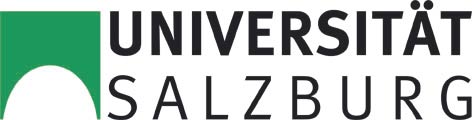 